Photo “inside” textObjectiveThis exercise is to help you learn how to put a photo image INSIDE text for emphasis, interest & unity between the image and the word/phrase.Open Imageopen photoshop>File>Open or right-click on image from folder>Open with>PhotoshopNew Documentfile>newFilledit>FillUnder Contents select Black in the drop down menu.TextSelect the Text Tool on the Tool PanelClick the Text Color box to change the color to WHITECreate a Text box on the Black Document.Select text font and size New Layer and Add ImageLayer>New>Layer 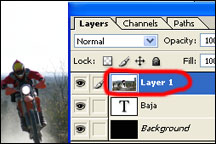 file>place Find your image on your USB, Memory Card or Photo Folder, then click Place. You can “transform”/resize your image to fill the spaceedit>Transform*Make sure to press & hold SHIFT while you drag a corner.Your Layers Panel should look like the image on the rightClipping MaskWith Layer 1 selected, Layer>Create Clipping maskMove & ScaleCan move the image around with the “move” Tool in the tool Panel or transform/resize in EditSaveFile>save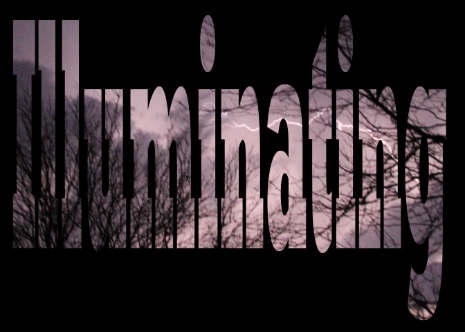 Save the Photoshop File in your Photo FolderFile>save asChange the file format to a jpeg in your Photo Folder FILE>SAVE ASFind your USB/Flash Drive under ComputerSave to your USB/Flash Drive for a back up.